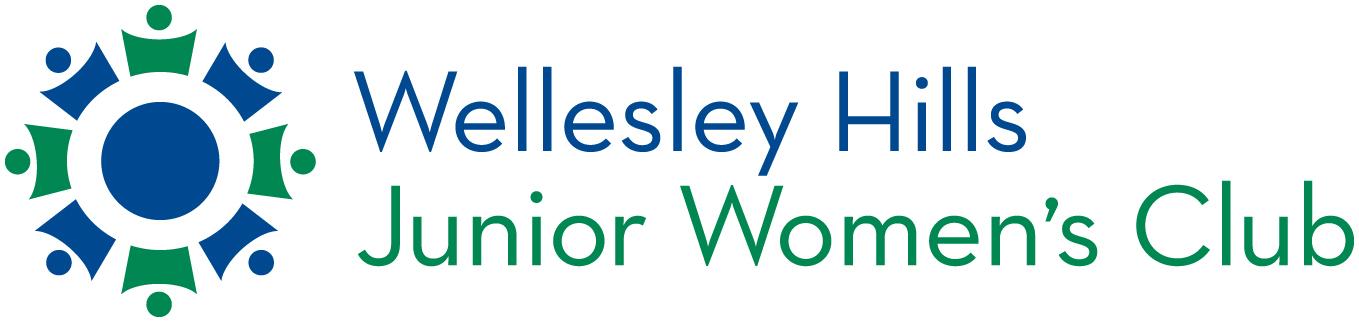 WHJWC 2023 GRANT APPLICATION FORMOrganization Name Contact PersonMailing Address Email AddressPhone Number    Organization Tax ID or EIN numberWhen completing the questions below, please be sure to address the following:A clear explanation of the project and how grant funds will be used, including detailed project budgetThe need(s) of the target population for the service or activityThe impact of the project on the community served How will the results be measured and communicated? You will be expected to return a final grant report form once the proposed project is complete and before the application process for 2022 beginsIs your organization financially stable? GRANT APPLICATION QUESTIONSHave you received a grant from WHJWC before? If so, when?What is the mission of your organization?What population(s) is (are) served by your organization?What is the geographic area served by your organization? Specifically, do you serve the Wellesley and/or Metro West area?Describe your organization's funding sources:Grant amount requested?Describe the purpose of your funding request, including details about specific programs that will benefit from this fundingPlease itemize how you will use the amount requested:If the requested funds were granted, would there be any remaining obstacles to implementing the proposed project?How did you learn about the WHJWC grant program? Please attach any additional information.  If your organization produces an annual report, please include a copy with your application.Applications must be postmarked or emailed by February 1, 2023Address: WHJWC GrantsPO Box 81194Wellesley Hills, MA  02481-0002Email: grants@whjwc.comPlease feel free to attach any supplemental materials that you feel might be useful to us in making grant decisions.